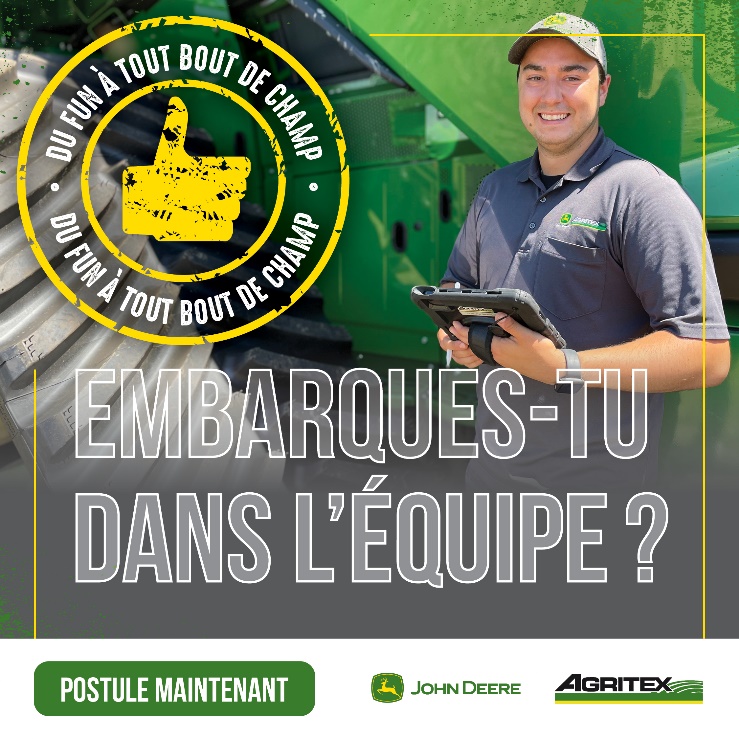 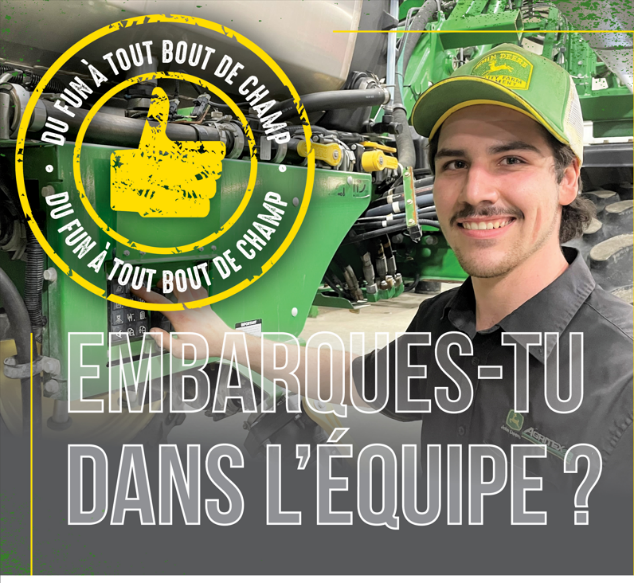 VIENS JOUER UN RÔLE ESSENTIEL DANS UN DOMAINE QUI NOURRIT LE MONDE !Constitué de douze succursales, Agritex représente l'un des plus importants regroupements de concessionnaires de machinerie agricole John Deere au Canada DÉCOUVRE NOS BÉNÉFICES ET AVANTAGES !Environnement de travail stimulant prônant l’entraide et l’esprit d’équipeFlexibilité d’horaire et stabilité d’emploiSalaire compétitif et une grande variété d'avantages sociauxAssurance collective et REER avec participation de l’employeurEt plus encore !Salaire : entre 23$ et 30$/h selon expérience Pour postuler ou  en savoir plus            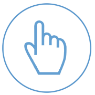 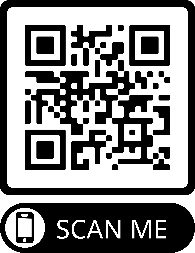 Nancy PontbriandConseillère en recrutement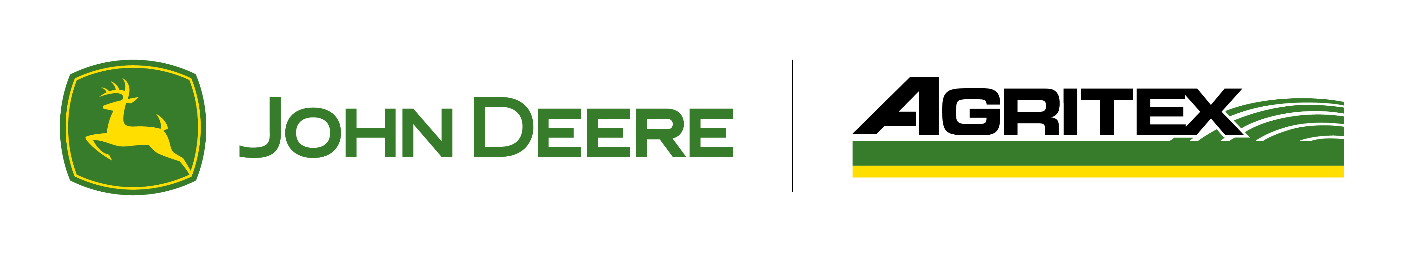    T 819.229.3686 C 819 269-1023 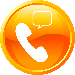 